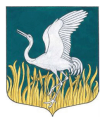 ЛЕНИНГРАДСКАЯ ОБЛАСТЬЛУЖСКИЙ МУНИЦИПАЛЬНЫЙ РАЙОНАДМИНИСТРАЦИЯМШИНСКОГО СЕЛЬСКОГО ПОСЕЛЕНИЯПОСТАНОВЛЕНИЕОт 08 ноября 2023 года                                                                                                       № 330Об одобрении прогноза социально-экономического развитияМшинского сельского поселенияЛужского муниципального района Ленинградской области на 2024 год и плановый период 2025 и 2026 годов           В соответствии со ст. 173 Бюджетного кодекса Российской Федерации, ст. 11 Федерального закона от 28.06.2014 № 172-ФЗ «О стратегическом планировании в Российской Федерации», постановлением администрации Мшинского сельского поселения Лужского муниципального района от 14.11.2022 № 326 «Об утверждении Порядка разработки (корректировки)и мониторинга прогноза социально-экономического развития  Мшинского сельского поселения на среднесрочный период», администрация Мшинского сельского поселения ПОСТАНОВЛЯЕТ:        1. Одобрить прогноз социально-экономического развития Мшинского сельского поселения Лужского муниципального района Ленинградской области на 2024 год и плановый период 2025 и 2026 гг.  (приложение).       2. Учесть прогноз социально-экономического развития при составлении проекта бюджета Мшинского сельского поселения Лужского муниципального района Ленинградской области на 2024 год и плановый период 2025-2026 годов.       3. Признать утратившим силу постановление администрации Мшинского сельского поселения  Лужского муниципального района Ленинградской области от 14.11.2022 №319«Об одобрении прогноза социально-экономического развития Мшинского сельского поселения Лужского муниципального района Ленинградской области  на 2023 год и плановый период 2024 и 2025 годов»         4. Контроль за исполнением настоящего постановления оставляю за собой.       5. Настоящее постановление вступает в силу с момента принятия решения о внесении проекта бюджета Мшинского сельского поселения в совет депутатов Мшинского сельского поселения.И.о. главы администрации Мшинского   сельского поселения                                                                   В.В. КартавенкоРазослано: в прокуратуру, в дело                                                     Приложение         к постановлению администрации  Мшинского сельского поселения                  Лужского муниципального района                                от 08.11.2023 № 330 ПРОГНОЗсоциально-экономического развитияМшинского сельского поселения Лужского муниципального района на 2024 год и плановый период 2025-2026 годовРаздел 1. Основные показатели прогноза социально-экономического развития Мшинского сельского поселения Лужского муниципального района на 2024-2026 годыРаздел 2. ПОЯСНИТЕЛЬНАЯ ЗАПИСКА ПО ОСНОВНЫМ ПАРАМЕТРАМ ПРОГНОЗА  СОЦИАЛЬНО-ЭКОНОМИЧЕСКОГО РАЗВИТИЯМУНИЦИПАЛЬНОГО ОБРАЗОВАНИЯ МШИНСКОЕ СЕЛЬСКОЕ ПОСЕЛЕНИЕна период 2024-2026 годы          Прогноз социально-экономического развития Мшинского сельского поселения Лужского муниципального района на 2024 год и плановый период 2025-2026 годов сформирован в соответствии с Порядком разработки прогноза социально-экономического развития Мшинского сельского поселения Лужского муниципального района на среднесрочный период, утвержденным постановлением администрации Мшинского сельского поселения Лужского муниципального района  от 14.11.2022 № 326, с учетом сценарных условий функционирования экономики Российской Федерации, основных параметров прогноза социально- экономического развития Ленинградской области на 2024-2026 годы.             За исходные данные приняты итоги социально-экономического развития Мшинского сельского поселения Лужского муниципального района за 2022 год и первое полугодие 2023 года, материалы, представленные организациями, специалистами администрации Мшинского сельского поселения, органами государственной статистики.	Прогноз социально-экономического развития Мшинского сельского поселения Лужского муниципального района на 2024 год и плановый период 2025-2026 годов разработан по базовому сценарию прогноза, который предусматривает сохранение в прогнозируемом периоде тенденции стабильного развития Мшинского сельского поселения Лужского муниципального района.       Анализ основных параметров прогноза социально-экономического развития Мшинского сельского поселения на 2024 год и плановый период 2025-2026 годов представлены в таблице 1.Проведя сопоставление основных параметров прогноза социально-экономического развития Мшинского сельского поселения на 2024 год и плановый период 2025-2026 годов с ранее утвержденными параметрами прогноза социально-экономического развития Мшинского сельского поселения на 2023 год и плановый период 2024-2025 годов, можно отметить как темп роста, так и снижение темпа роста по ключевым показателям прогноза за отчетный период 2022 года в сравнении с прогнозируемыми данными по оценке 2022 года.В Мшинском сельском поселении реализуются следующие муниципальные программы:Комплексное развитие территории Мшинского сельского поселения;Формирование современной городской среды на территории муниципального образования Мшинское сельское поселение;Развитие и поддержка субъектов малого и среднего предпринимательства в Мшинского сельском поселении;Обращение с отходами на территории МО Мшинское сельское поселение Лужского района;             5. Борьба с борщевиком Сосновского на территории Мшинского сельского поселения Лужского муниципального поселения Лужского муниципального района.      Основной целью муниципальных программ  МО Мшинское сельское поселение является улучшение качества жизни населения.Общая оценка социально-экономической ситуации в муниципальном образовании.Мшинское  сельское поселение – муниципальное образование в составе Лужского муниципального района Ленинградской области и граничит:на севере и северо-востоке — с Гатчинским райономна юго-востоке — с Ям-Тёсовским сельским поселениемна юге и юго-западе — с Толмачёвским городским поселениемна западе — с Волосовским районом   Административным центром Мшинского сельского поселения является поселок Мшинская. На территории Мшинского сельского поселения находится 20 населенных пунктов.     Рассматривая показатели текущего уровня социально-экономического развития Мшинского  сельского поселения, отмечается следующее:    - транспортная доступность населенных пунктов поселения высокая;    - наличие трудовых  ресурсов  позволяет обеспечить  потребности  населения  и расширение производства – уровень зарегистрированной безработицы имеет тенденцию к снижению;      В целом по итогам 2022 года Мшинскому сельскому поселению в сложных экономических условиях удалось сохранить в среднем уровень развития  по большинству важнейших показателей экономического развития. ДемографияЧисленность постоянного населения МО Мшинское сельское поселение на 01.01.2022г. составляла 3330 человека, родилось -14, умерло-43 человек,  по сравнению на 01.11.2023 год численность населения составила 3737 человека, родилось -6 человека, умерло 18.Промышленное производство.На территории Мшинского сельского поселения крупных и средних промышленных предприятий не зарегистрировано. Транспорт.По оценке 2023 года общая протяженность автомобильных дорог общего пользования местного значения в границах муниципального образования Мшинское сельское поселение Лужского муниципального района Ленинградской области составляет 76,3 км, с твердым покрытием – 75,8 км.Потребительский рынок.  Потребительский рынок Мшинского сельского поселения, являясь составной частью экономики поселения, призван обеспечивать условия для удовлетворения спроса населения на потребительские товары и услуги, обеспечивать качество услуг, а также доступность товаров и услуг в отдаленных и малонаселённых пунктах поселения.  Структура малых предприятий на территории Мшинского сельского поселения по видам экономической деятельности в течение ряда лет остается неизменной. Сфера торговли в связи с достаточно высокой оборачиваемостью капитала является наиболее предпочтительной для малого бизнеса. В структуре предприятий розничной торговли и общественного питания – это предприятия, не предоставляющие отчетность, как не относящиеся к малому предпринимательству, ввиду этого данные Петростата не могут отражать реальной ситуации.      Население обслуживают  20 торговых точек,  общая торговая площадь – 1633,1 кв.м., кроме того, на территории поселения работают 4 объекта общественного питания.Рынок труда и занятость населения.       По состоянию на 01.01.2023:      - уровень зарегистрированной безработицы имел значение 0,78 % к численности рабочей силы;     - численность официально зарегистрированных безработных 
в государственных учреждениях службы занятости – 12 человек.    На 01.10.2023 года появилась тенденция уменьшения числа безработных – 6 человек.    Прогноз рынка труда по базовому варианту опирается на позитивные ожидания в развитии сфер экономики региона, а также в части развития рынка труда (сохранение стабильности на рынке труда региона при некотором снижении безработицы).       Прогнозируется, что реализуемые службой занятости мероприятия позволят на протяжении 2024-2026 годов поддержать стабильность на рынке труда Лужского района даже в условиях возникновения негативных факторов, как в сфере экономики, так и других сферах жизни общества. Развитие социальной сферы.    На развитие социальной сферы направлены мероприятия, позволяющие обеспечить доступность и повышения качества предоставляемых услуг в здравоохранении, образовании и культуре.    На территории Мшинского сельского поселения поселения функционируют:СКЦ Мшинского сельского поселенияМОУ Мшинская средняя общеобразовательная школаМуниципальное бюджетное дошкольное учреждение " Красномаякский детский сад"Муниципальное бюджетное дошкольное учреждение "Пехенецкий детский сад"ФАП п.Мшинская, ФАП п.Красный Маяк, д.ПехенецБлагоустройство территории.         В целях создания комфортных условий проживания и отдыха населения на территории муниципального образования Мшинское сельское поселение начиная с 2018 года администрация поселения участвует в реализации федерального проекта «Формирование комфортной городской среды».     В 2023 году в рамках федерального проекта «Формирование комфортной городской среды»  была благоустроена общественная территория у памятной плиты воинам, погибшим в годы ВОВ в п. Красный Маяк.    В 2024 году планируется благоустроить общественную территорию (сквер) в п.Мшинская.Основные задачи органов местного самоуправления на прогнозируемый период.    Основные задачи администрации Мшинского сельского поселение и совета депутатов, как представительного органа местного самоуправления, заключаются в следующем:реализация муниципальных программ Мшинского сельского поселения Лужского муниципального района Ленинградской области;Повышение престижности проживания в сельской местности; Повышение уровня и качества жизни сельского населения на основе повышения уровня развития социальной инфраструктуры и инженерного благоустройства населенных пунктов; Создание  комфортных условий  жизнедеятельности в сельском поселении за счет повышения уровня благоустройства; Газификация населенных пунктов в сельском поселении; Обеспечение населения качественной питьевой водой; Повышение качества предоставляемых услуг в сфере культуры, физической культуры для сельских жителей Мшинского сельского поселения; Создание условий для улучшения социально-демографической ситуации в сельской местности; Создание условий для устойчивого и сбалансированного социального и экономического развития Мшинского сельского поселения;  Создание условий для проведения мероприятий  направленных на развитие и содержание  автомобильных дорог;Создание условий для обеспечения мероприятий, направленных на создание  безопасных условий существования граждан, проживающих на  территории Мшинского сельского поселения;№ п/пНаименование, раздела, показателяЕдиница измеренияОтчетОценкаПрогнозПрогнозПрогнозПрогнозПрогнозПрогноз№ п/пНаименование, раздела, показателяЕдиница измерения20222023202420242025202520262026IДемографические показатели1Численность населения (на 1 января года)Человек3 330,03 737,03 752,03 752,03 779,03 779,03 806,03 806,01.1в том числе: городскоеЧеловек1.2                      сельскоеЧеловек3 330,03 737,03 752,03 752,03 779,03 779,03 806,03 806,02Численность населения среднегодоваяЧеловек3 735,03 744,53 765,53 765,53 792,53 792,53 819,53 819,53Число родившихся (без учета мертворожденных)Человек14,06,06,06,06,06,06,06,04Число умершихЧеловек43,018,06,06,06,06,06,06,05Естественный прирост ( -убыль)Человек-29,0-12,00,00,00,00,00,00,06Число прибывшихЧеловек139,070,070,070,070,070,070,070,07Число убывшихЧеловек109,043,043,043,043,043,043,043,08Миграционный прирост (-убыль)Человек30,027,027,027,027,027,027,027,09Общий коэффициент рождаемостичел. на 1 тыс. чел. населения3,51,61,61,61,61,61,61,610Общий коэффициент смертностичел. на 1 тыс. чел. населения10,74,81,61,61,61,61,61,611Коэффициент естественного прироста (убыли)чел. на 1 тыс. чел. населения-7,2-3,20,00,00,00,00,00,012Коэффициент миграционного прироста (убыли)чел. на 1 тыс. чел. населения9,07,27,27,27,17,17,17,1IIПромышленное производство1Число хозяйствующих субъектов (предприятий, организаций), осуществляющих производственную деятельность на территории поселенияединиц000000002Отгружено товаров собственного производства, выполнено работ и услуг собственными силами (без субъектов малого предпринимательства), всеготыс. руб.0,00,00,00,00,00,00,00,02Отгружено товаров собственного производства, выполнено работ и услуг собственными силами (без субъектов малого предпринимательства), всего% к предыдущему году в действующих ценах0,00,00,00,00,00,00,00,0IIIСельское хозяйствоСельское хозяйствоСельское хозяйствоСельское хозяйствоСельское хозяйствоСельское хозяйствоСельское хозяйствоСельское хозяйствоСельское хозяйствоСельское хозяйство1Продукция сельского хозяйства тыс. руб.0,00,00,00,00,00,00,00,01Продукция сельского хозяйства % к предыдущему году в действующих ценах0,00,00,00,00,00,00,00,01.1Продукция растениеводстватыс. руб.0,00,00,00,00,00,00,00,01.1Продукция растениеводства% к предыдущему году в действующих ценах0,00,00,00,00,00,00,00,01.2Продукция животноводстватыс. руб.0,00,00,00,00,00,00,00,01.2Продукция животноводства% к предыдущему году в действующих ценах0,00,00,00,00,00,00,00,01.2Продукция животноводства% к предыдущему году в действующих ценах0,00,00,00,00,00,00,00,0IVСтроительство1Введено в действие жилых домов на территории муниципального образованияКв. метров общей площади 0,00,00,00,00,00,00,00,02Ввод в действие объектов социально-культурной сферы за счет всех источников финансированияединиц0,00,00,00,00,00,00,00,03Общая площадь жилых помещений, приходящаяся в среднем на одного жителя Кв. метров общей площади на 1 чел.34,034,034,034,034,034,034,034,0VТранспорт1Протяженность автодорог общего пользования местного значения (на конец года)километр75,876,376,377,377,378,078,080,02Протяженность автодорог общего пользования местного значения с твердым покрытием (на конец года)километр75,075,875,876,076,076,576,577,03Удельный вес автомобильных дорог общего пользования местного значения с твердым покрытием в общей протяженности автомобильных дорог общего пользования местного значения (на конец года)%98,999,399,398,398,398,198,196,3VIПотребительский рынок1Оборот розничной торговли тыс. руб.0,00,00,00,00,00,00,00,01Оборот розничной торговли % к предыдущему году в действующих ценах0,00,00,00,00,00,00,00,02Объем платных услуг населению тыс. руб.0,00,00,00,00,00,00,00,02Объем платных услуг населению % к предыдущему году в действующих ценах0,00,00,00,00,00,00,00,03Количество торговых точек (магазины, павильоны, автолавки и др.)единиц20,020,020,020,020,020,020,020,04Площадь торгового залаКв. метров общей площади 1633.11633.11633.11633.11633.11633.11633.11633.15Количество пунктов общественного питания (рестораны, столовые, кафе и др.)единиц4,04,04,04,04,04,04,04,06Количество пунктов бытового обслуживания населения (бани, парикмахерские, прачечные, химчистки, ремонтные и пошивочные мастерские, автосервисы)единиц1,01,01,01,01,01,01,01,0VIIМалое и среднее предпринимательство1Количество малых и средних предприятий, включая микропредприятия (на конец года)единиц1,01,01,01,01,01,01,01,02Среднесписочная численность работников на предприятиях малого и среднего предпринимательства (включая микропредприятия)человек1,01,01,01,01,01,01,01,03Число индивидуальных предпринимателей (физических лиц, действующих без образования юридического лица)единиц35,035,035,035,035,035,035,035,0VIIIИнвестиции1Инвестиции в основной капиталтыс. руб.75 192,00,00,00,00,00,00,00,01Инвестиции в основной капитал% к предыдущему году в действующих ценах39,60,00,00,00,00,00,00,0IXКонсолидированный бюджет муниципального образования 1Доходы консолидированного бюджета муниципального образования, всеготыс. руб.213457,975725,875725,852497,852497,843308,343308,343813,21.1Собственные (налоговые и неналоговые)тыс. руб.31,5 31,531,531,531,531,531,531,51.1.1Налоговые доходытыс. руб.900,4 900,4 900,4 39151,7 39151,7 40061,8 40061,8 40744 1.1.2Неналоговые доходытыс. руб. 898,9 898,9 898,9 898,9 898,9898,9 898,9  898,91.2Безвозмездные поступлениятыс. руб.179679,1 38366,6 38366,6 12415,7 12415,7 2316,1 2316,1 2138,8 2Расходы консолидированного бюджета муниципального образования, всеготыс. руб. 223301,880697 80697  52487,8 52487,843333,1 43333,1 45896,9 2.1    в том числе муниципальные программытыс. руб.3Дефицит/профицит (-/+) консолидированного бюджета муниципального образованиятыс. руб.-4971,2-4971,210,010,0-24,8-24,8-2083,7XРынок труда и занятость населения1Численность занятых в экономике (среднегодовая)Человек121,8114,1114,1114,1114,1114,1114,1114,12Численность безработных, зарегистрированных в органах государственной службы занятости (на конец года)Человек126,06,06,06,06,06,06,03Уровень зарегистрированной безработицы (на конец года)%0,780,40,40,40,40,40,40,44Количество вакансий, заявленных предприятиями, в  центры занятости населения  (на конец года)Единиц9742,042,042,042,042,042,042,05Среднесписочная численность работников организаций (без внешних совместителей)Человек121,8114,1114,1114,1114,1114,1114,1114,16Среднемесячная номинальная начисленная заработная плата в целом по муниципальному образованиюРублей57 551,752 066,252 066,252 066,252 066,252 066,252 066,252 066,26Среднемесячная номинальная начисленная заработная плата в целом по муниципальному образованию% к предыдущему году112,190,590,5100,0100,0100,0100,0100,07Фонд начисленной заработной платы всех работников по муниципальному образованиютыс. руб.57 551,771,371,371,371,371,371,371,3XIРазвитие социальной сферы1Уровень обеспеченности (на конец года): 1.1амбулаторно-поликлиническими учреждениями    посещений в смену на 1 тыс. населения333333331.2общедоступными библиотекамиед. на 1000 населения444444441.3учреждениями культурно-досугового типа ед. на 1000 населения333333331.4дошкольными образовательными учреждениямимест на 1000 детей в возрасте 1-6 лет7373737373737373XIIБлагоустройство территории1Количество благоустроенных общественных территорийЕдиниц011111112Количество благоустроенных дворовых территорийЕдиниц00011111Наименование показателя2022202220222023оценка202420252026Наименование показателя*Данные прогноза СЭР на 2022-2024 годы оценкаОтчетОтклонение фактического показателя от прогнозируемых, %2023оценкаПрогнозПрогнозПрогнозчисленность населения на 01 января, чел.333233300,063737373737373737количество малых и средних предприятий, включая микропредприятия (на конец года), ед.1101111среднемесячная номинальная начисленная заработная плата в целом по муниципальному образованию, руб.5078757551,713,352066,252066,252066,252066,2введено в действие жилых домов на территории муниципального образования, кв. метров общей площади0000000уровень зарегистрированной безработицы, %1,30,7866,70,780,780,780,78